(.........................................................)ครูผู้สอน(.........................................................)หัวหน้ากลุ่มสาระฯ(.........................................................)หัวหน้าฝ่ายวิชาการ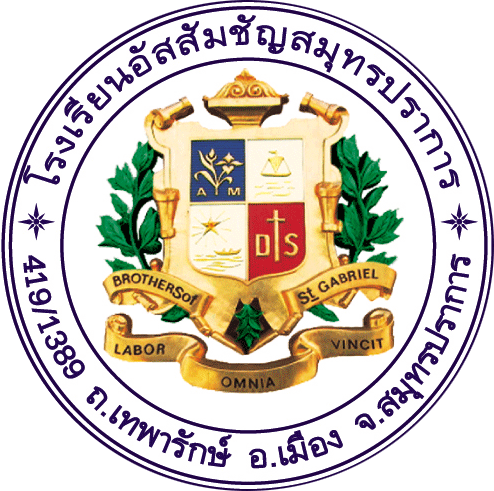 เอกสารประกอบการเรียนกิจกรรมการเรียนปรับพื้นฐาน (ภาคฤดูร้อน)วิชา....................ระดับชั้น ....(Picture)ปีการศึกษา 2562โรงเรียนอัสสัมชัญสมุทรปราการชื่อ ................................................................นามสกุล......................................................ชั้น......................./................ เลขที่ ................................โครงการสอนโครงการสอนโครงการสอนกิจกรรมการเรียนปรับพื้นฐาน (ภาคฤดูร้อน) กิจกรรมการเรียนปรับพื้นฐาน (ภาคฤดูร้อน) กิจกรรมการเรียนปรับพื้นฐาน (ภาคฤดูร้อน) วิชา.....วิชา.....วิชา.....ชั้น.....ชั้น.....ชั้น.....ครั้งที่เนื้อหาหน้าทดสอบก่อนเรียน (Pre-Test)ทดสอบหลังเรียน (Post-Test)